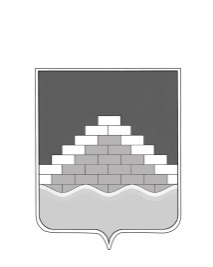 СОВЕТ НАРОДНЫХ ДЕПУТАТОВГОРОДСКОГО ПОСЕЛЕНИЯ- ГОРОД СЕМИЛУКИ ПЯТОГО СОЗЫВАСЕМИЛУКСКОГО МУНИЦИПАЛЬНОГО РАЙОНА ВОРОНЕЖСКОЙ ОБЛАСТИул. Ленина, 11, г. Семилуки, 396901РЕШЕНИЕот «17» июня 2019 г.  № 221О внесении изменения в решение Совета народных депутатов городского поселения-город Семилуки от 22.11.2018 г. № 171 «О земельномналоге на 2019 год»      В соответствии с ч. 4 ст. 87, ч. 2 ст. 90 Земельного кодекса РФ, Федеральным законом от 06.10.2003 г. № 131-ФЗ «Об общих принципах организации местного самоуправления в РФ», Уставом городского поселения – город Семилуки, на основании протеста Воронежской транспортной прокуратуры от 22.03.2019 г. № 07-01-2019 и в целях приведения в соответствие с действующим законодательством, Совет народных депутатов городского поселения- город Семилуки РЕШИЛ:1. Внести изменение в решение Совета народных депутатов городского поселения-город Семилуки от 22.11.2018 г. № 171 «О земельном налоге на 2019 год», изложив пункт 1.12. в следующей редакции: «1.12. За земельные участки, предназначенные для разработки полезных ископаемых, размещения автомобильных дорог, искусственно созданных внутренних водных путей, причалов, пристаней, полос отвода автомобильных дорог, водных путей, трубопроводов, кабельных, радиорелейных и воздушных линий связи и линий радиофикации, воздушных линий электропередачи конструктивных элементов и сооружений, объектов, необходимых для эксплуатации, содержания, строительства, реконструкции, ремонта, развития наземных и подземных зданий, строений, сооружений, устройств транспорта, энергетики и связи, размещения наземных сооружений и инфраструктуры спутниковой связи, объектов космической деятельности, военных объектов-1,5 %.»2. Настоящее решение вступает в силу с момента официального опубликования и распространяется на правоотношения, возникшие с 01 января 2019 года.3. Контроль за исполнением настоящего решения возложить на администрацию городского поселения – город Семилуки (А.В. Братякин).Глава городского поселения – город СемилукиС.И. Маршавин